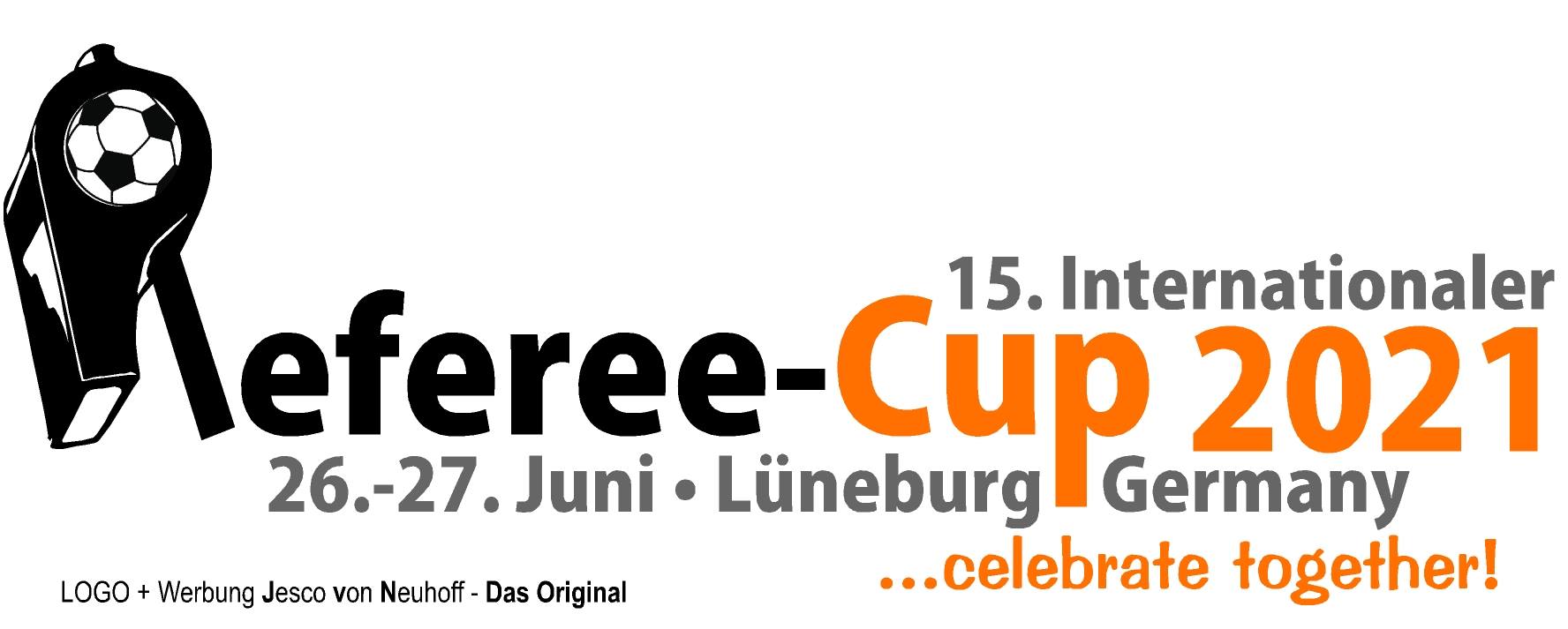 15th International Referee CupLueneburg/Germany - June 26th + 27th 2021- Application form -Yes, I am applying to be a referee at the 15th Referee Cup:Name, First Name	________________________________________________________Date of birth	________________________________________________________Country	________________________________________________________Referee Association	________________________________________________________FIFA Referee since	________________________________________________________1st League Referee since	________________________________________________________FIFA Referee Assistant since	________________________________________________________I need a visa for Germany.		YES		NO